SnowflakePenguinCandy caneReindeerPresentJewishSantaSnowman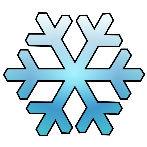 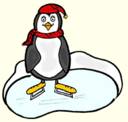 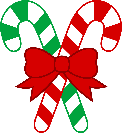 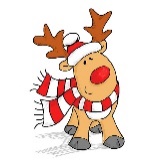 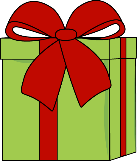 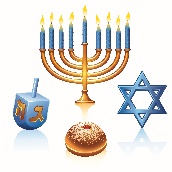 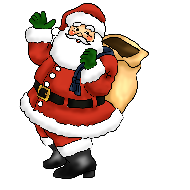 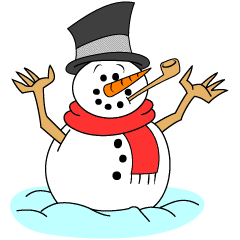 